       ภาพประชาสัมพันธ์โครงการอบรมเพื่อเตรียมตัวเป็นผู้ประกอบการและการเขียนธุรกิจ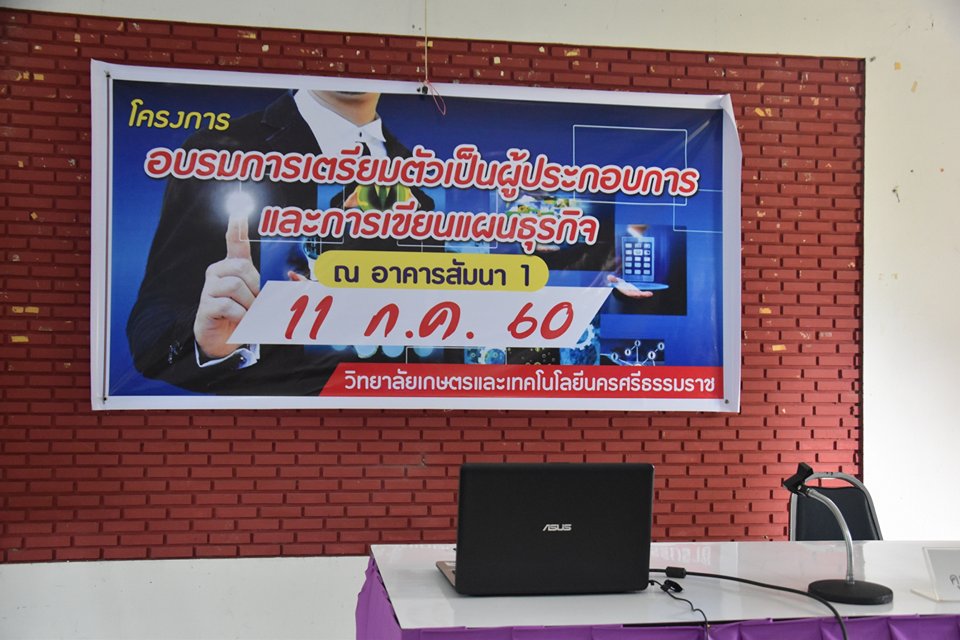 